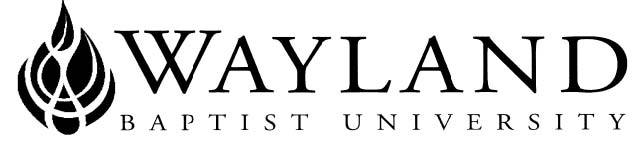 VIRTUAL CAMPUSSCHOOL OF BUSINESSSYLLABUSMission Statement:  Wayland Baptist University exists to educate students in an academically challenging, learning-focused and distinctively Christian environment for professional success and service to God and humankind.Course:  BUAD 5315 vc01, Legal Environment	Term: Winter (November 12 – February 16)Instructor: Dr. Richard E. BoyerOffice Phone Number and WBU Email Address:  (520) 220 2377 and boyerr@wbu.eduOffice Hours, Building, and Location: 8 am – 6 pm (PST); Virtual Campus onlineClass Meeting Time and Location: N/A – Virtual Campus online via BlackboardCatalog Description:  Overview of "black letter law" in traditional topics of constitutional law, criminal law, property law, procedural law, international law, torts, contracts, commercial transactions, business organizations, employee and labor relations, employment law, globalization implications, and gov.t regulations.Prerequisites: NoneRequired Text: BUSINESSE LAW by James F. Morgan (5th ed. 2015); BVT Publishing; ISBN 9781562751346Wayland Baptist University has partnered with RedShelf to bring Inclusive Access, which is a digital copy of the required textbook available on Blackboard day one of class.  The prices are very competitive with the market and in most cases below the standard cost.  The price of the textbook will be billed to your student account.  To check the price of the textbook please locate your required course material at https://bookstore.wbu.edu​.  Once you access the textbook it will ask you if you would like to opt-out.  If you choose NOT to use this version you MUST opt-out or you will be charged and refunds are not available.11. Optional Materials: Pocket Guide to APA Style by Robert Perrin (3rd Ed.) WADSWORTH/CENGAGEOutcome Competencies: On completion of course the student will have a working and applied knowledge of:Develop a basic understanding and interest in not only the legal process but also the structure of our current legal system. At the conclusion of this course, students will be able to describe the different levels and types of courts, both state and federal;Develop an appreciation for the fundamentals of legal research, learn methods of legal reasoning and analysis, then apply these skills to in-class case law readings;Become familiar with the fundamental terminology and concepts of Constitutional law, contracts, sales, torts, agency, wills, trusts, property, administrative law, the basic business organizations, intellectual property, and cyber-law;Know the process for establishing a business organization and actually go through the formalities of setting up a specific type of business to accommodate e-commerce activities;Develop/craft a persuasive argument, pro or con, regarding the government’s (state/ federal) regulation of private business.Attendance Requirements: Student “attendance” in this online course is defined as “weekly participation and attendance (WPA),” which means each student is required to log into the course and spend at least .2 (12 minutes) in the course each and every week of the 11 week term to avoid being marked absent for any given week. This course’s Weekly Participation and Attendance (WPA) requirement is in addition to and separate from course assignments that do not require students to log into the course and/or post weekly. The “participation and attendance” will be checked weekly and any student who does not spend at least .2 (12 minutes) in the course for the week being checked will be marked absent for that week. It is the student’s responsibility who has been marked absent, but in fact was not absent to email me via the course email within a week of their being notified of the absence and state the date and the approximate time that they were in the course and where they spent the time in the course (i.e., posting a comment of the Open-Discussion Forum, or taking a quiz, etc.). Students aware of necessary absences must inform the professor with as much advance notice as possible in order to make appropriate arrangements. Any student absent 25% or more, which means being marked absent for three (3) or more weeks during this course’s eleven (11) week term, as a general rule will receive an “F” in the course, regardless of their academic standing. Any student who has not actively participated in an online class prior to the census date for any given term is considered a “no-show” and will be administratively withdrawn from the class without record. The foregoing attendance/participation policy is considered to be part of the university’s attendance policyStatement on Plagiarism and Academic Dishonesty: Wayland Baptist University observes a zero tolerance policy regarding academic dishonesty. Per university policy as described in the academic catalog, all cases of academic dishonesty will be reported and second offenses will result in suspension from the university.Disability Statement: “In compliance with the Americans with Disabilities Act of 1990 (ADA), it is the policy of Wayland Baptist University that no otherwise qualified person with a disability be excluded from participation in, be denied the benefits of, or be subject to discrimination under any educational program or activity in the university. The Coordinator of Counseling Services serves as the coordinator of students with a disability and should be contacted concerning accommodation requests at (806) 291- 3765. Documentation of a disability must accompany any request for accommodations.”Course Requirements and Grading Criteria:Students shall have protection through orderly procedures against prejudices or capricious academic evaluation. A student who believes that he or she has not been held to realistic academic standards, just evaluation procedures, or appropriate grading, may appeal the final grade given in the course by using the student grade appeal process described in the Academic Catalog.  Appeals  may  not  be  made  for  advanced  placement  examinations  or  course  bypass examinations. Appeals are limited to the final course grade, which may be upheld, raised, or lowered at any stage of the appeal process. Any recommendation to lower a course grade must be submitted through the Executive Vice President/Provost to the Faculty Assembly Grade Appeals Committee for review and approval. The Faculty Assembly Grade Appeals Committee may instruct that the course grade be upheld, raised, or lowered to a more proper evaluation. Tentative Schedule: (Calendar, Topics, Assignments):Nov. 12 – Dec. 2	Unit IReview - basic legal principles typical covered in ungraduated business law coursesBio: post student bio on the Bio Board introducing student to classmates by Nov. 18     Reading: PART I Ch. 1 – 6, PART II Ch. 7 – 12 and PART III Ch. 13 – 20Quiz I: Complete the open book Quiz I by the end of Unit INov. 19 – 23 Thanksgiving} no assignments due; students’ option to work on courseDec. 3 – Dec. 19	Unit IIReading: PART IV Ch. 21 – 23, and PART V Ch. V Ch. 24 -27Business  Organization Assignment (BOa) - submitted by end of Unit IIQuiz: Complete Quiz II by the end of Unit II.Dec. 20 – Jan. 2 Christmas} no assignments due; students’ option to work on courseJan. 3 – Jan. 27	Unit IIIReading: PART VI Ch. 28 – 32, PART VII Ch. 33- 36, and PART VIII Ch. 37 - 39Current Event Analysis (CEA): Submit on the Unit II CEA Discussion Board by end of Unit IIIQuiz: Complete Quiz III by the end of Unit IIIJan. 21 Martin Luther King Day} no assignments due; students’ option to work on courseJan. 28 – Feb. 9	Unit IVReading: PART IX Ch. 40 - 44, and PART V Ch. X  Ch. 45 - 46Government Regulation assignment (GRa) – submit by end of Unit IVQuiz: Complete Quiz IV by the end of Unit II.Feb. 9 – Feb. 16	Unit VCourse Final Exam: end-of-course traditional final exam incorporating all the Unit Quiz questions The syllabus may be revised - in the future to make adjustments for unforeseen circumstances as deemed necessary by the instructor. Notice of revisions will be posted as an announcement in the course on Blackboard. Subject of EvaluationPercentage PointsCourse GradePercentageBusiness Organization assignment (BOa)12 ½ %50A90 - 100Current Event Analysis (CEA)25 %50B80 -89Government Regulation assignment (GRa)12 ½ %100C70 -79Quizzes25%100D60 -69Final Exam25%100FBelow 60Totals100%400IIncomplete